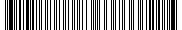 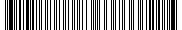 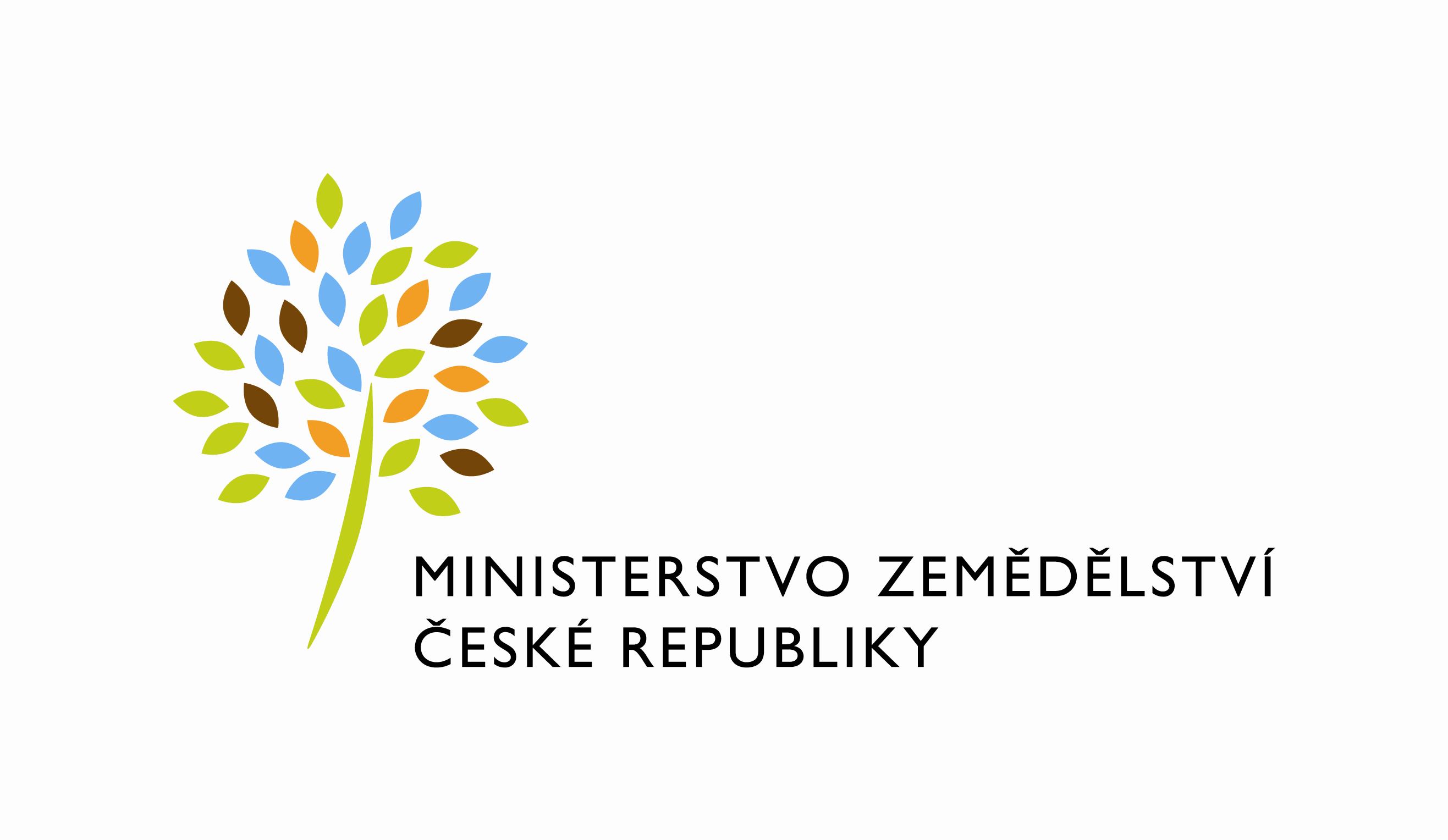  Smlouva o nájmu prostoru sloužícího podnikání č. 1364-2020-11141uzavřená podle zákona č. 89/2012 Sb., občanský zákoník (dále jen „občanský zákoník“), av souladu s ustanovením § 27 zákona č. 219/2000 Sb., o majetku České republiky a jejímvystupování v právních vztazích, ve znění pozdějších předpisů (dále jen „zákon č.219/2000Sb.“)mezi stranami:Česká republika - Ministerstvo zemědělstvíse sídlem Těšnov 65/17, Nové Město, 110 00 Praha 1,za kterou právně jedná Mgr. Pavel Brokeš, ředitel odboru vnitřní správy, na základěOrganizačního řádu Ministerstva zemědělství v platném zněníIČ: 00020478DIČ: CZ00020478 (v postavení výkonu samostatné ekonomické činnosti, osoba povinnák dani, s odkazem na § 5 odst. 1 a 2 a plátce dle § 6 zákona č. 235/2004 Sb., o dani zpřidané hodnoty, ve znění pozdějších předpisů)bankovní spojení: ČNB Praha 1číslo účtu: …………………………………. nájem       ………………………………… služby Kontaktní osoba: Jindra Šilhavá, referent ORSBse sídlem: Pod Hájem 324, 267 01 Králův Dvůrtel: 725457050e-mail: jindra.silhava@mze.cz(dále jen „pronajímatel“ na straně jedné)aAgrární komora Příbramse sídlem Poštovní 4, 261 01 Příbramzapsaná v obchodním rejstříku vedeném Městským soudem v Praze oddíl A, vložka 8779, zastoupená ……………………………………předsedou představenstvaIČ: 46355421DIČ: CZ46355421bankovní spojení: ………………….číslo účtu: ……………………………tel: ……………………………………e-mail:  ………………………………..(dále jen „nájemce“ na straně druhé)(a oba společně „smluvní strany“)Článek I.Úvodní ustanoveníTato smlouva je uzavírána v souladu se zákonem č 219/2000 Sb. a je jí pronajímán dočasněnepotřebný majetek ve vlastnictví České republiky a příslušnosti hospodařit Ministerstva zemědělství.          Článek II.  Předmět nájmu1) Česká republika je vlastníkem a Ministerstvo zemědělství je příslušné hospodařits pozemkem p.č. 4425/25, jehož součástí je budova č.p. 4425/25 v k.ú. Příbram, zapsaným na LV č. 4243, vedeném u Katastrálního úřadu pro Středočeský kraj, Katastrální pracoviště Příbram na adrese Poštovní 4, 261 01 Příbram V - Zdaboř. Příslušnost hospodařit s majetkem státu vznikla na základě kupní smlouvy V-5883/2001-211.Pronajímatel touto smlouvou přenechává za úplatu nájemci k dočasnému užívání nebytovéprostory v budově č.p. 4 (dále jen „Budova“). Nájemní právo vzniklé touto smlouvou jemožné zapsat do veřejného seznamu pouze na návrh pronajímatele nebo s jeho souhlasem.2) Předmětem nájmu upraveného touto smlouvou jsou nebytové prostory v Budově ocelkové výměře 24,00 m² (dále také jen „pronajímané prostory“).3) Přesný popis předmětu nájmu, umístění a výměry podlahové plochy jsou uvedenyv Příloze č. 1, která tvoří nedílnou součást této smlouvy.Pronajímatel se zavazuje přenechat předmět nájmu nájemci k dočasnému užívání a nájemcese zavazuje platit za to sjednané nájemné a služby v souladu s článkem V. a VI. Této smlouvy.4) Smluvní strany konstatují, že předmět nájmu je způsobilý k řádnému užívání. Nájemce sedetailně seznámil se stavem předmětu nájmu a v tomto stavu jej přejímá do svého užívání.Článek III.      Účel nájmu1) Nájemce bude pronajaté prostory využívat k provozování administrativní činnosti. Nájemce se zavazuje využívat předmět nájmu sloužící podnikání pouze pro tento účel. Výpisz obchodního rejstříku nájemce tvoří Přílohu č. 2 této Smlouvy.2) Nájemce se zavazuje splnit zákonné a technické požadavky potřebné pro stanovený účelnájmu na vlastní náklady. Předmět nájmu lze využívat pouze pro zákonné a smluvněpřípustné účely.3) Případná změna účelu užívání předmětu nájmu nebo předmětu podnikání nájemcev předmětu nájmu musí být předem projednána a písemně schválena pronajímatelem, a to iv případě, že by se mělo jednat jen o nepodstatnou změnu ve smyslu § 2304 odst. 2občanského zákoníku.4) Pronajímatel se zavazuje přenechat pronajímané prostory nájemci tak, aby je mohl užívatk ujednanému nebo obvyklému účelu, udržovat je v takovém stavu, aby mohly sloužit tomuužívání, pro které byly pronajaty a zajistit nájemci jeho nerušené užívání po dobu nájmu.5) Nájemce se zavazuje, že bude pronajímané prostory užívat pro vlastní potřebuodpovídajícím způsobem, a to výlučně jako prostory kancelářské.6) Nájemce se zavazuje, že nebude předmět nájmu užívat k jiným účelům, než ke kterým jedle této smlouvy určen. Porušení tohoto závazku zakládá právo pronajímatele odstoupit odtéto smlouvy.7) Nájemce je oprávněn umístit v předmětu nájmu své sídlo zapisované do obchodníhorejstříku či místo podnikání zapisované do živnostenského rejstříku. Článek IV.Doba trvání nájmu1) Nájem podle této smlouvy se sjednává na dobu určitou od 1.1.2021 do 31.12.2024.2) Pronajímatel a nájemce výslovně prohlašují na základě vzájemné dohody, že pro tentonájemní vztah vylučují platnost ustanovení § 2230 odst. 1 občanského zákoníkuo automatickém obnovování nájemní smlouvy po ukončení smluvně dohodnuté doby nájmu;pokud by proto nájemce užíval předmět nájmu i po uplynutí nájemní doby a pronajímatel byjej ani nevyzval do jednoho měsíce k odevzdání předmětu nájmu, nemůže za žádnýchokolností platit, že nájemní smlouva byla znovu uzavřena za podmínek ujednaných původně.       Článek V.                                                                 Nájemné1) Nájemné za předmět nájmu činí Kč 1.000,-bez DPH za 1m²/rok tj. 24.400,- Kč bez DPHročně. Nájemné je stanoveno po dohodě smluvních stran nejméně ve výši v místě obvyklé vdobě uzavření nájemní smlouvy s přihlédnutím k nájemnému za nájem obdobnýchnebytových prostor za obdobných podmínek.V souladu s ustanovením § 56a zákona č. 235/2004 Sb., o dani z přidané hodnoty, ve zněnípozdějších předpisů, je nájem nemovité věci osvobozen od DPH.2) Nájemné bude hrazeno čtvrtletně na základě faktur vystavených pronajímatelems náležitostmi daňového dokladu dle zákona č.563/1991Sb., o účetnictví a zákona č.235/2004 Sb. o dani z přidané hodnoty, ve znění pozdějších předpisů. Lhůta splatnostifaktury je 21 kalendářních dnů ode dne jejího doručení nájemci. Úhradu plateb za nájemprovede nájemce na účet pronajímatele vedený u ČNB Praha 1, č.ú…………………….Nájemné za období kratší než kalendářní čtvrtletí (měsíc) činí alikvótní část čtvrtletního(měsíčního) nájemného.3) Na začátku každého roku nájmu počínaje rokem 2022 bude upraveno nájemné podleprůměrné roční míry inflace, vyjádřené indexem růstu spotřebitelských cen za předcházejícírok, zveřejněné Českým statistickým úřadem, s účinností od 1. ledna příslušnéhokalendářního roku. Zvýšení bude realizováno jednostranným písemným oznámenímpronajímatele nájemci.4) Pro případ nových nebo zvýšených daňových, odvodových nebo poplatkových povinnostístanovených nebo vyměřených pronajímateli v souvislosti se správou budovy je pronajímateloprávněn zvýšit sjednané nájemné od 1. dne následujícího kalendářního čtvrtletí o částkuodpovídající poměru roční výše těchto povinností a rozsahu nájemcem užívaných ploch.5) V případě prodlení s platbou nájemného uhradí nájemce pronajímateli kromě dlužnéčástky i úrok z prodlení za každý i započatý den prodlení, jehož výše je stanovenapříslušným nařízením vlády, kterým se stanoví výše úroků z prodlení v souladu s ust. § 1970občanského zákoníku.Článek VI.                                                                   Služby1) Úhrada za služby, poskytované v souvislosti s užíváním pronajímaných prostor (ústřednívytápění, vodné a stočné, elektrická energie, úklid, ostraha budovy, odvoz odpadu, ostatníslužby) je stanovena ve výši, která bude odpovídat podílu nájemce na skutečných nákladechzjištěných z faktur bez DPH od prvotních dodavatelů a příslušné sazby DPH.2) Tyto služby budou nájemcem hrazeny měsíčně za předcházející období na základěfaktury vystavené pronajímatelem s náležitostmi daňového dokladu dle zákona č. 563/1991Sb., o účetnictví a zákona 235/2004 Sb. o dani z přidané hodnoty, ve znění pozdějšíchpředpisů. Lhůta splatnosti faktury je 21 kalendářních dnů ode dne jejího doručení nájemci.Úhradu plateb za služby provede nájemce na účet pronajímatele vedený u ČNB Praha 1, č.ú. ………………………….3) V případě prodlení s platbou za služby uhradí nájemce pronajímateli kromě dlužné částkyi úrok z prodlení za každý i započatý den prodlení, jehož výše je stanovena příslušnýmnařízením vlády, kterým se stanoví výše úroků z prodlení v souladu s ust. § 1970občanského zákoníku.                                                                  Článek VII.Práva a povinnosti smluvních stran1) Nájemce se zavazuje platit za pronajatý předmět nájmu sjednané nájemné ve výši,způsobem a v termínech uvedených v článku V. této smlouvy, jakož i hradit v souladus článkem VI. této smlouvy náklady služeb spojených s užíváním předmětu nájmu.2) Nájemce je oprávněn užívat předmět nájmu v souladu a k účelu dle této smlouvy, a to pocelou dobu nájemního vztahu. Bude užívat předmět nájmu jako řádný hospodář v souladus právními předpisy a touto smlouvou, zejména chránit předmět nájmu před poškozením,zničením nebo nepřiměřeným opotřebením.3) Nájemce bude provádět nezbytné opravy a běžnou údržbu předmětu nájmu po celou dobunájmu na vlastní náklady. Tím se rozumí zejména malování, výměny žárovek a zářivek,opravy dveřních zámků, opravy rozbitých oken a další práce obdobného charakteru dleobecných zvyklostí spojených s užíváním nebytových prostor.4) Pronajímatel odpovídá za údržbu a opravy pronajímaných prostor, s výjimkou běžnéúdržby a oprav podle odst. 3) tohoto článku, pokud škodu nezpůsobí nájemce, kdy vtakovém případě její náprava bude provedena na náklady nájemce. Nájemce odpovídápronajímateli za veškeré škody, které mu způsobí svou činností na předmětu nájmu.5) Pokud se vyskytnou poruchy přesahující možnosti běžné údržby a oprav, nájemce jepovinen bez zbytečného odkladu prokazatelným způsobem oznámit prostřednictvím místněpříslušného zaměstnance správy budov pronajímateli potřebu příslušných oprav, které máprovést pronajímatel. V případě nesplnění této povinnosti je nájemce povinen uhradit škodutím způsobenou a nemá práva, která by mu jinak příslušela pro nemožnost nebo omezenoumožnost užívat předmět nájmu pro vady, jež nebyly včas pronajímateli oznámeny, dle §2208 občanského zákoníku (tj. zejména nemá právo na přiměřenou slevu z nájemného,právo požadovat náhradu účelně vynaložených nákladů na provedení opravy, právo naprominutí nájemného a právo na výpověď nájmu bez výpovědní doby).6) Nájemce se zavazuje užívat předmět nájmu v souladu s jeho určením a nebude předmětnájmu užívat, ani nesvolí či neumožní, aby byl užíván pro jakékoli rušivé nebo nezákonnéúčely, nájemce se zdrží obtěžování třetích osob nad míru přiměřenou poměrům hlukem,zářením, pachy nebo vibracemi způsobenými nájemcem, jeho zaměstnanci nebo osobami,které vstoupily do pronajatých prostor.7) Nájemce se zavazuje zajistit u svých zaměstnanců dodržování obecně závaznýchPrávních předpisů a vnitroresortních předpisů pronajímatele v oblasti ochrany a ostrahy majetku, požární ochrany, bezpečnosti a ochrany zdraví při práci, sjednaných provozních pravidel a spolupůsobit při realizaci preventivních opatření k zamezení vzniku škod na majetku a zdraví. Pronajímatel je oprávněn dodržování platných předpisů v pronajatých prostorách kontrolovat.8) Úpravy předmětu nájmu může nájemce provést pouze s předchozím písemnýmsouhlasem pronajímatele. Úpravu předmětu nájmu provádí nájemce vždy na svůj náklad.Zařízení a předměty upevněné ve zdech, podlaze a stropu, které nelze odstranit beznepřiměřeného snížení hodnoty nebo bez poškození Budovy, přecházejí upevněním nebovložením do vlastnictví pronajímatele.9) Pronajímatel se zavazuje zajistit nájemci plný a nikým nerušený výkon jeho práva nájmu aumožnit mu opravy a údržbu předmětu nájmu v předem písemně schváleném rozsahu,pokud pronajímatel tuto povinnost nesplní z důvodů způsobených vyšší mocí, případněz jiných důvodů pronajímatelem neovlivnitelných, nemá nájemce právo na slevu nanájemném nebo na náhradu škody.10) Pronajímatel je povinen informovat nájemce o jakýchkoli stavebních či jiných zásazíchv Budově, které by se mohly dotknout nebo omezit nájemce.11) Zřízení užívacího práva nebo užívání předmětu nájmu jiným subjektem je vyloučeno.12) Pronajímatel nebo jím pověřená osoba jsou oprávněni vstoupit do předmětu nájmu spolus osobou oprávněnou jednat jménem nájemce v termínu a čase stanoveném po vzájemnédohodě za účelem kontroly dodržování této smlouvy nebo běžné údržby. Pronajímatel nebojím pověřená osoba jsou oprávněni vstoupit do předmětu nájmu bez osoby pověřenénájemcem pouze v případě havárie nebo živelné či jiné obdobné události, kdy se dápředpokládat, že by mohla být způsobena škoda. O této skutečnosti je pronajímatel povinenbez zbytečného prodlení vyrozumět nájemce, se sdělením důvodu vstupu do objektu.13) Nájemce je povinen snášet omezení v užívání předmětu nájmu v rozsahu nutném proprovedení oprav a ostatní údržby předmětu nájmu, k němuž je povinen pronajímatel.14) Ke dni skončení nájmu je nájemce povinen vyklidit předmět nájmu a předat jejpronajímateli nebo jeho pověřenému zástupci ve stavu, v jakém jej převzal s přihlédnutím kběžnému opotřebení a případným úpravám ošetřeným ve smlouvě nebo písemném souhlasupronajímatele. O předání bude sepsán protokol podepsaný zástupci obou smluvních stran,jehož součástí bude stav příslušných měřidel k okamžiku zpětného převzetí předmětu nájmua soupis případných škod způsobených na předmětu nájmu nájemcem. V průběhu jednohokalendářního měsíce před skončením nájmu je nájemce povinen umožnit dalším zájemcůmo pronajmutí prohlídku předmětu nájmu v přítomnosti pronajímatele nebo jeho zástupce.15) Nájemce bere na vědomí, že Budova, ve které se nachází pronajímané prostory, nenípojištěna. Z tohoto důvodu neodpovídá pronajímatel za škody na majetku nájemce, kterénastanou v důsledku nezaviněných škodních událostí v pronajímaných prostorách.16) Nájemce i pronajímatel se zavazují k povinnosti mlčenlivosti a ochrany neveřejnýchinformací získaných v souvislosti s užíváním předmětu nájmu.17)Pronajímatel má právo na úhradu pohledávky vůči nájemci zadržením movité věci, které má nájemce v pronajatých prostorách.Článek VIII.Skončení nájmu1) Nájemní vztah dle této smlouvy skončí, není-li v této smlouvě stanoveno jinak, pouze:a) uplynutím doby, na kterou byl sjednán,b) písemnou dohodou smluvních stran; platnost nájemní smlouvy zaniknev takovém případě ke dni určenému v písemné dohodě,c) výpovědí pronajímatele nebo nájemce i před uplynutím ujednané dobyz následujících sjednaných důvodů:a. poruší-li nájemce hrubě svou povinnost vyplývající z nájmu,b. bylo rozhodnuto o odstranění stavby nebo o změnách stavby, jež brání užívánípředmětu nájmu,c. nájemce změnil v objektu předmět podnikání bez předchozího souhlasupronajímatele,d. ztratí-li nájemce způsobilost k činnosti, k jejímuž výkonu je předmět nájmusloužící podnikání určen,e. objekt přestane být z objektivních důvodů způsobilý k výkonu činnosti, k němužbyl určen, a pronajímatel nezajistí nájemci odpovídající náhradní prostor,f. porušuje-li pronajímatel hrubě své povinnosti vůči nájemci,g. výpovědí pronajímatele nebo nájemce i bez udání důvodů, v tříměsíčnívýpovědní lhůtě.d) výpovědí pronajímatele i před uplynutím ujednané doby z následujícíchsjednaných důvodů:a. nezaplatí-li nájemce nájemné nebo služby ani do splatnosti příští splátkynájemného nebo služeb,b. nájemce přenechá předmět nájmu nebo jeho část do užívání jinému subjektu,c. jestliže nájemce neplní řádně a včas své povinnosti nebo přestane plnit dojednanépodmínky,d. jestliže nájemce podstatným způsobem poruší povinnost, kterou na sebe vzal dletéto smlouvy a nesjedná nápravu do doby, kdy byl k tomu pronajímatelem2) Pronajímatel může od této smlouvy odstoupit z následujících důvodů:vyzván.a) nájemce neplní řádně a včas své povinnosti, a tyto nesplní ani v přiměřené dodatečnélhůtě, stanovené mu písemně pronajímatelem,b) nájemce zvlášť závažným způsobem porušuje své povinnosti, a tím působí značnouújmu druhé smluvní straně,c) přes doručenou písemnou výzvu užívá nájemce předmět nájmu takovým způsobem,že se opotřebovává nad míru přiměřenou okolnostem.3) Speciální výpovědní důvod a odstoupení od smlouvy dle § 27 odst. 2 zák. č. 219/2000Sb. Pronajímatel je oprávněn ukončit tuto smlouvu výpovědí s výpovědní lhůtou třicet dnů oddoručení výpovědi nájemci nebo okamžitým odstoupením od smlouvy, pokud pronajímatelivznikne potřeba předmět nájmu nebo jeho část využít k plnění funkcí státu nebo jiných úkolův rámci své působnosti nebo stanoveného předmětu činnosti či jinak přestanou být plněnypodmínky dle § 27 odst. 1 zákona č 219/2000 Sb. pro přenechání předmětu nájmu doužívání nájemce. Nájemce není oprávněn v případě využití tohoto ustanovení ze stranypronajímatele uplatňovat vůči pronajímateli jakoukoliv náhradu škody či jiné nároky.4) Neuposlechne-li nájemce výzvy k zaplacení nájemného a služeb ani do splatnosti příštíhonájemného nebo služeb podle odstavce 1. písm. d)a. tohoto článku smlouvy, mápronajímatel právo nájem vypovědět bez výpovědní doby.5) Výpovědní lhůta činí tři měsíce a začíná běžet od prvního dne kalendářního měsícenásledujícího po dni, kdy byla písemná výpověď prokazatelně doručena druhé smluvnístraně.6) Výpověď musí být odůvodněna, vyjma odst. 1) písm. c)g. tohoto článku smlouvy; toneplatí, má-li smluvní strana na základě ustanovení občanského zákoníku nebo této smlouvyprávo vypovědět nájem bez výpovědní doby.7) Na základě dohody smluvních stran není strana, která nájem vypoví, povinna poskytnoutdruhé straně přiměřené odstupné. Je vyloučeno použití § 2315 občanského zákoníku.8) Pronajímatel má právo na náhradu ve výši sjednaného nájemného, neodevzdá-li nájemcepronajímateli v den skončení nájmu předmět nájmu až do dne, kdy jej nájemce pronajímateliskutečně odevzdá.9) Pokud nájemce po ukončení nájemního vztahu řádně nepředá předmět nájmupronajímateli ke dni skončení nájemního vztahu, je pronajímatel oprávněn učinit popísemném upozornění nájemce veškeré kroky nutné k vyklizení objektu, a to na nákladynájemce. V takovém případě pronajímatel nejprve nájemce písemně vyzve k vyklizeníobjektu v náhradním termínu. Pokud nájemce ani v tomto náhradním termínu objekt sámnevyklidí a řádně pronajímateli nepředá, je pronajímatel oprávněn po překonání zámkuobjekt sám vyklidit a movité věci nájemce umístit po dobu 30 dní v jiném uzamykatelnémprostoru, to vše na náklady nájemce. Za každý den prodlení s vyklizením objektu zaplatínájemce pronajímateli smluvní pokutu ve výši 1.000,- Kč. Ustanovení tohoto článku smlouvyvšak neplatí, pokud pronajímatel svým jednáním předání zmaří nebo odmítne neboneposkytne k němu dostatečnou součinnost.  Článek IX.Ochrana osobních údajůOsobní údaje jsou v případě této smlouvy zpracovávány na základě článku 6 odst. 1 písm. b) nařízení Evropského parlamentu a Rady (EU) 2016/679 ze dne 27.dubna 2016 o ochraně fyzických osob v souvislosti se zpracováním osobních údajů a o volném pohybu těchto údajů a o zrušení směrnice 95/46/ES (dále jen „Nařízení“). Pro účely plnění smlouvy jsou zpracovány osobní údaje nájemce nebo jím ustanoveného zástupce. Pronajímatel prohlašuje, že splňuje dané Nařízením pro správce/zpracovatele osobních údajů. Osobní údaje jsou po ukončení smluvního vztahu vymazány s výjimkou dat potřebných pro plnění zákonných požadavků ( např. Daňové zákony, zákon o účetnictví).  Článek X. Závěrečná ustanovení1) Tato smlouva nabývá platnosti dnem jejího podpisu oběma smluvními stranamia sjednává se s účinností od 1.1.2021, za předpokladu, že smlouva bude neprodleně pojejím podpisu, nejpozději dnem 1.1.2021 zveřejněna v registru smluv v souladu s odst. 6)tohoto článku smlouvy.2) Smlouvu lze měnit pouze vzestupně číslovanými písemnými dodatky podepsanýmioprávněnými zástupci pronajímatele a nájemce.3) Smlouva je vyhotovena ve čtyřech stejnopisech, z nichž pronajímatel obdrží tři stejnopisya nájemce jeden stejnopis.4) Smluvní strany prohlašují, že se s touto smlouvou seznámily a na důkaz své svobodnéa určité vůle ji níže uvedeného dne, měsíce a roku podepisují.5) Smluvní strany se dohodly, že za vzájemnou doručovací adresu považují adresuuvedenou v záhlaví této smlouvy s tím, že nájemce jakoukoli změnu uvedenou v záhlaví tétosmlouvy neprodleně a prokazatelně oznámí kontaktní osobě pronajímatele uvedené v záhlaví této smlouvy. 6) Nájemce svým podpisem níže potvrzuje, že souhlasí s tím, aby obraz této smlouvy včetně jejich příloh a příp. dodatků a metadat  k této smlouvě byly uveřejněny v registru smluv v souladu se zákonem č. 340/2015 Sb., o zvláštních podmínkách účinnosti některých smluv, uveřejňování těchto smluv a o registru smluv, ve znění pozdějších předpisů. Smluvní strany se dohodly, že podklady dle předchozí věty odešle za účelem jejich zveřejnění správci registru smluv pronajímatel. Tím není dotčeno právo nájemce na jejich odeslání. Nájemce bere na vědomí, že tato smlouva nabude účinnosti nejdříve dnem uveřejnění v registru smluv. Přílohy:Příloha č. 1: Popis předmětu nájmu s výměrami. Příloha č. 2: Výpis z obchodního rejstříku. V Praze dne 							v Příbrami  dne Pronajímatel: 							Nájemce:Česká republika – Ministerstvo zemědělství		  Agrární komora Příbram                Mgr. Brokeš Pavel 			            ………………………………        ředitel odboru vnitřní správy				   předseda představenstva		            